Муниципальное бюджетное общеобразовательное учреждение «Кириковская средняя школа»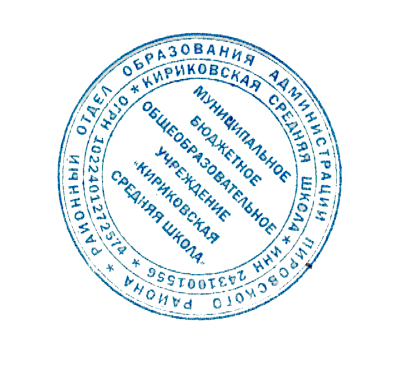 РАБОЧАЯ ПРОГРАММАпо предмету «русский язык» для учащихся 2 класса  муниципального бюджетного общеобразовательного учреждения «Кириковская средняя школа»             Составила: учитель начальных классов Гаврилова Флюра Ильязовна2019-2020 учебный год
1.Пояснительная записка    Рабочая программа по русскому языку составлена на основе федерального государственного образовательного стандарта начального общего образования, примерной программы начального общего образования (Примерные программы по учебным предметам. Начальная школа. В 2 ч., ч.1. – 4–е изд., перераб. – М.: «Просвещение», 2011 г. – 416 с. – (Стандарты второго поколения), в соответствии с учебным планом муниципального бюджетного общеобразовательного учреждения «Кириковская средняя школа» по общеобразовательной программе на 2019-2020 учебный год, с учётом авторской программы по русскому языку В.П.Канакиной, В.Г.Горецкого (Сборник рабочих программ «Школа России» / Под науч. ред. А.А.Плешакова. – М.:. «Просвещение», 2011 г.), программа рассчитана на пятидневную рабочую неделю и написана с учетом требований, установленных СанПиН.    Рабочая программа ориентирована на использование УМК «Школа России»:1. Канакина В. П., Горецкий В. Г. Русский язык. Учебник. 2 класс. В 2 ч. Ч. 1. – М. Просвещение. 2017.  2. Канакина В. П., Горецкий В. Г. Русский язык. Учебник. 2 класс. В 2 ч. Ч. 2. – М. Просвещение. 2017.    Содержание предмета направлено на формирование функциональной грамотности и коммуникативной компетентности. Русский язык является для младших школьников основой всего процесса обучения, средством развития их мышления, воображения, интеллектуальных и творческих способностей, основным каналом социализации личности.    Изучение русского языка в начальных классах – первоначальный этап системы лингвистического образования и речевого развития, обеспечивающий готовность выпускников начальной школы к дальнейшему образованию.     В соответствии с учебным планом муниципального бюджетного общеобразовательного учреждения «Кириковская средняя школа» по общеобразовательной программе на 2019-2020 учебный год и примерной программой по русскому языку предмет «Русский язык» изучается во 2 классе 5 часов в неделю. Общий объём учебного времени составляет 170 часов (34 учебные недели). Целями изучения предмета «Русский язык» в начальной школе являются:- ознакомление учащихся с основными положениями науки о языке и формирование на этой основе знаково-символического восприятия и логического мышления учащихся; - формирование коммуникативной компетенции учащихся: развитие устной и письменной речи, монологической и диалогической речи, а также навыков грамотного, безошибочного письма как показателя общей культуры человека.Программа определяет ряд практических задач, решение которых обеспечит достижение основных целей изучения предмета:- развитие речи, мышления, воображения школьников, умения выбирать средства языка в соответствии с целями, задачами и условиями общения; - формирование у младших школьников первоначальных представлений о системе и структуре русского языка: лексике, фонетике, графике, орфоэпии, элементов синтаксиса;- формирование навыков культуры речи во всех её проявлениях, умений правильно писать и читать, участвовать в диалоге, составлять несложные устные монологические высказывания и письменные тексты;-воспитание позитивного эмоционально-ценностного отношения к русскому языку, чувства сопричастности к сохранению его уникальности и чистоты; пробуждение познавательного интереса к языку, стремления совершенствовать свою речь.    Промежуточная аттестация по предмету осуществляется в форме контрольной работы в мае 2020 года2. Планируемые результаты освоения учебного предмета, курса.    Программа обеспечивает достижение определенных личностных, метапредметных и предметных результатов:    Личностные результаты:1. Формирование чувства гордости за свою Родину, российский народ и историю России; осознание своей этнической и национальной принадлежности, формирование ценностей многонационального российского общества; становление гуманистических и демократических ценностных ориентаций.2. Формирование целостного, социально ориентированного взгляда на мир в его органичном единстве и разнообразии природы, народов, культур и религий.3. Формирование уважительного отношения к иному мнению, истории и культуре других народов.4. Овладение начальными навыками адаптации в динамично изменяющемся и развивающемся мире.5. Принятие и освоение социальной роли обучающегося, развитие мотивов учебной деятельности и формирование личностного смысла учения.6. Развитие самостоятельности и личной ответственности за свои поступки, в том числе в информационной деятельности, на основе представлений о нравственных нормах, социальной справедливости и свободе.7. Формирование эстетических потребностей, ценностей и чувств.8. Развитие этических чувств, доброжелательности и эмоционально-нравственной отзывчивости, понимания и сопереживания чувствам других людей.9. Развитие навыков сотрудничества со взрослыми и сверстниками в различных социальных ситуациях, умения не создавать конфликтов и находить выходы из спорных ситуаций.10. Формирование установки на безопасный, здоровый образ жизни, мотивации к творческому труду, к работе на результат, бережному отношению к материальным и духовным ценностям.    Метапредметные результаты:1. Овладение способностью принимать и сохранять цели и задачи учебной деятельности, поиска средств её осуществления.2. Формирование умения планировать, контролировать и оценивать учебные действия в соответствии с поставленной задачей и условиями её реализации, определять наиболее эффективные способы достижения результата.3. Использование знаково-символических средств представления информации.4. Активное использование речевых средств и средств для решения коммуникативных и познавательных задач.5. Использование различных способов поиска (в справочных источниках), сбора, обработки, анализа, передачи информации.6. Овладение навыками смыслового чтения текстов различных стилей и жанров в соответствии с целями и задачами: осознанно строить речевое высказывание в соответствии с задачами коммуникации и составлять тексты в устной и письменной формах.7. Овладение логическими действиями сравнения, анализа, синтеза, обобщения, классификации по родовидовым признакам, установления аналогий и причинно-следственных связей, построения рассуждений, отнесения к известным понятиям.8. Готовность слушать собеседника и вести диалог, признавать возможность существования различных точек зрения и права каждого иметь свою, излагать своё мнение и аргументировать свою точку зрения и оценки событий.9. Определение общей цели и путей её достижения; умение договариваться о распределении функций и ролей в совместной деятельности; осуществлять взаимный контроль в совместной деятельности, адекватно оценивать собственное поведение и поведение окружающих.10. Овладение начальными сведениями о сущности и особенностях объектов, процессов и явлений действительности в соответствии с содержанием учебного предмета «Русский язык».11. Овладение базовыми предметными и межпредметными понятиями, отражающими существенные связи и отношения между объектами и процессами.12. Умение работать в материальной и информационной среде начального общего образования (в том числе с учебными моделями) в соответствии с содержанием учебного предмета «Русский язык».    Предметные результаты:1. Формирование первоначальных представлений о единстве и многообразии языкового и культурного пространства России, о языке как основе национального самосознания.2. Понимание обучающимися того, что язык представляет собой явление национальной культуры и основное средство человеческого общения; осознание значения русского языка как государственного языка Российской Федерации, языка межнационального общения.3. Сформированность позитивного отношения к правильной устной и письменной речи как показателям общей культуры и гражданской позиции человека.4. Овладение первоначальными представлениями о нормах русского языка (орфоэпических, лексических, грамматических, орфографических, пунктуационных) и правилах речевого этикета. 5. Формирование умения ориентироваться в целях, задачах, средствах и условиях общения, выбирать адекватные языковые средства для успешного решения коммуникативных задач при составлении несложных монологических высказываний и письменных текстов.6. Осознание безошибочного письма как одного из проявлений собственного уровня культуры, применение орфографических правил и правил постановки знаков препинания при записи собственных и предложенных текстов. Владение умением проверять написанное.7. Овладение учебными действиями с языковыми единицами и формирование умения использовать знания для решения познавательных, практических и коммуникативных задач.8. Освоение первоначальных научных представлений о системе и структуре русского языка: фонетике и графике, лексике, словообразовании (морфемике), морфологии и синтаксисе; об основных единицах языка, их признаках и особенностях употребления в речи;9. Формирование умений опознавать и анализировать основные единицы языка, грамматические категории языка, употреблять языковые единицы адекватно ситуации речевого общения.3. Содержание учебного предмета4. Тематическое планирование с указанием часов на освоение каждой темы.5. Список литературы, используемый при оформлении рабочей программы.1. Канакина В.П, Горецкий В.Г., В.М. Бойкина Русский язык, учебник для 2 класса. В 2-х частях, М.: Просвещение, 2017 г.2. Канакина В.П. Рабочая тетрадь для 2 класса, в 2-х частях, М.Просвещение, 2017 г.3.Электронное приложение к учебнику «Русский язык», 2 класс (Диск СОРОМ), автор В.Г. Горецкий, В.П. Канакина.2012 г.4.Т.Н. Ситникова,И. Ф. Яценко Н.Ю Васильева. Русский язык. Поурочные разработки 2 класс Москва «Вако» 2013 г.5.Сборник рабочих программ «Школа России» 1- 4 классы Москва «Просвещение» 2011 г.СОГЛАСОВАНО:заместитель директора по учебно-воспитательной работе Сластихина Н.П.__ _____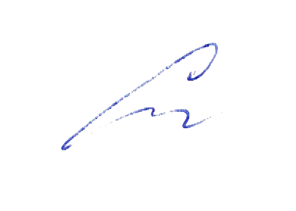 «30» августа 2019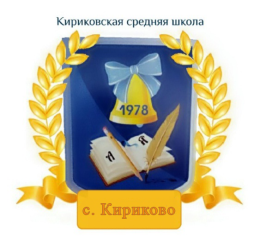 УТВЕРЖДАЮ:Директор муниципального бюджетного общеобразовательного учреждения «Кириковская средняя школа»____ _____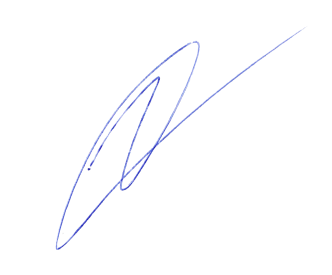 Ивченко О.В.«30» августа 2019 года№ разделов Название раздела Количество часов1 Наша речь.4 часа 2Текст.5 часов3Предложение.12 часов4Слова, слова.22 часа5Звуки и буквы.34 часа 6Части речи.47 часов7Повторение.17 часовИТОГО:170 часов№ТемаКоличество часовДата проведенияНаша речь -4ч.Знакомство с учебником. Язык и речь, их значение в жизни людей.102.09.19Виды речевой деятельности человека. Какая бывает речь?                                                              103.09.19Диалог и монолог. Как отличить диалог от монолога?104.09.19Проверка знаний. Тест №1 по теме «Наша речь».105.09.19Текст-5 ч.Текст. Что такое текст?106.09.19Тема и главная мысль текста.109.09.19Части текста. Какие части можно выделить в тексте?110.09.19Составление рассказа по рисунку, данному началу и опорным словам.111.09.19Работа над ошибками. Проверь себя.112.09.19Предложение-12ч.Предложение. Что такое ппредложение?113.09.19Знаки препинания конца предложения?116.09.19Как составить из слов предложение?117.09.19Члены предложения. Что такое главные члены предложения?118.09.19Что такое второстепенные члены предложения?119.09.19Подлежащее и сказуемое – главные члены предложения.120.09.19Распространённые и нераспространённые члены предложения.123.09.19Как установить связь слов в предложении?124.09.19Обучающее сочинение по картине по картине И.С.Остроухова «Золотая осень»125.09.19Анализ сочинений.126.09.19Контрольный диктант по теме «Предложение».127.09.19Работа над ошибками.130.09.19Слова, слова-22ч.22-23Слово и его значение. Словарный диктант.201.10.1902.10.1924Что такое однозначные и многозначные слова?103.10.1925Прямое и переносное значение многозначных слов.104.10.1926Что такое синонимы? Работа со словарем. 107.10.1927-28Что такое антонимы? Работа со словарем.208.10.1909.10.1929Контрольное списывание110.10.1930Работа над ошибками.111.10.1931-32Однокоренные слова. Что такое родственные слова?214.10.1915.10.1933-34Корень слова. Однокоренные слова.216.10.1917.10.1935Слог как минимальная произносительная единица. Слогообразующая роль гласных звуков. Ударение. Словарный диктант.118.10.1936-37Словообразующая функция ударения. 221.10.1922.10.1938-39Перенос слов. Правила переноса.223.10.1924.10.1940Обучающее сочинение по серии картинок. (С.74) 125.10.1941Проверочная работа по теме «Предложение».105.11.1942Контрольный диктант по теме «Слово».106.11.1943Работа над ошибками. Тест № 2 по теме «Слово»107.11.19Звуки и буквы-34ч.44Звуки и их обозначение буквами на письме. 108.11.1945-46Алфавит. Значение алфавита. Коллективное составление рассказа по репродукции картины З. Е.Серебряковой «За обедом».211.11.1912.11.1947Употребление   прописной (заглавной) буквы. 113.11.1948Гласные звуки и буквы и их признаки. Буквы е, ё, ю, я и их функции в слове.114.11.1949Обучающее изложение (с.92)115.11.1950Работа над ошибками. Работа с текстом.118.11.1951-55Правописание слов с безударным гласным звуком в корне.219.11.1920.11.1956-57Правописание слов с непроверяемыми безударными гласными звуками в корне. Словарный диктант.221.11.1922.11.1958Проверочная работа по теме «Однокоренные слова».125.11.1959Развитие речи. Обучающее сочинение по репродукции картины С. А. Тутунова «Зима пришла. Детство»126.11.1960Контрольное списывание.127.11.1961Проверочная работа по теме «Гласные звуки и буквы»128.11.1962Согласные звуки их признаки.129.11.1963-64Согласный звук [Й] и буква Й краткая 202.12.1903.12.1965Слова с удвоенными согласными.104.12.1966Развитие речи. Сочинение по картине Степанова «Лоси». 105.12.1967Наши проекты. «И в шутку и всерьёз»106.12.1968-69Контрольный диктант. Работа над ошибками. Твёрдые и мягкие согласные звуки, и буквы для их обозначения.209.12.1910.12.1970Обозначение мягкости согласного звука на письме.111.12.1971Правописание мягкого знака в конце и середине слова перед другими согласными.112.12.1972Правописание слов с мягким знаком на конце и в середине перед согласным.113.12.1973 Контрольный диктант по теме «Правописание слов с безударным гласным в корне».116.12.1974Проверочная работа по теме «Звуки и буквы».117.12.1975 Тест№3 по теме «Звуки и буквы». Работа над ошибками.118.12.1976Наши проекты. Пишем письмо.119.12.1977Обучающее изложение. (С.127)120.12.19Правописание буквосочетаний с шипящими (29 ч)Правописание буквосочетаний с шипящими (29 ч)Правописание буквосочетаний с шипящими (29 ч)Правописание буквосочетаний с шипящими (29 ч)78Редактирование изложения. Буквосочетания ЧК, ЧН, ЧТ, ЩН, НЧ.123.12.1979-82Буквосочетания ЧК, ЧН, ЧТ, ЩН, НЧ. Повторение темы «Буквосочетания чк, чн, чт, щн, нч»424.12.1925.12.1926.12.1927.12.1983Наши проекты. Рифма.113.01.2084-85Буквосочетания ЖИ –ШИ, ЧА – ЩА, ЧУ – ЩУ.214.01.2015.01.2086Диктант по теме «Твердые и мягкие согласные звуки»116.01.2087-88 Работа над ошибками. Звонкие и глухие согласные звуки (парные и непарные) и их обозначение буквами. Произношение и написание парных звонких и глухих согласных звуков.217.01.2020.01.2089Звонкие и глухие парные согласные. Как их отличить?121.01.2090-92Распознавание проверяемых и проверочных слов. Проверка парных согласных.322.01.2023.01.2024.01.2093-94Правописание парных звонких и глухих согласных на конце слова. Словарный диктант №4.227.01.2028.01.2095Изложение повествовательного текста по вопросам плана.129.01.2096Обобщение знаний об изученных правилах письма.130.01.2097Диктант по теме «Правописание парных глухих согласных на конце и в середине слова».131.01.2098Работа над ошибками. Обобщение изученного материала.103.02.2099Правописание слов с разделительным мягким знаком.104.02.20100-102Разделительный мягкий знак. 305.02.2006.02.2007.02.20103Контрольное списывание.110.02.20104Обучающее сочинение «Зимние забавы».111.02.20105Повторение по теме «Разделительный мягкий знак». 112.02.20106Обобщение изученного материала по теме «Звонкие и глухие согласные звуки».113.02.20Части речи- 47ч.107-108Части речи. Что такое части речи?214.02.2017.02.20109Имя существительное как часть речи.119.02.20110Одушевлённые и неодушевлённые имена существительные.120.02.20111-113Собственные и нарицательные имена существительные. 321.02.2025.02.2026.02.20114-115Заглавная буква в именах собственных  227.02.2028.02.20116Развитие речи. Обучающее сочинение (С.54)102.03.20117Обобщение знаний о написании слов с заглавной буквы.103.03.20118Диктант по теме «Написание слов с заглавной буквы».104.03.20119Работа над ошибками.105.03.20120-122Единственное и множественное число имён существительных.306.03.2010.03.2011.03.20123Обучающее изложение. ( С.66)112.03.20124Проверка знаний. Проверочная работа по теме «Имя существительное». 112.03.20125Контрольный диктант по теме «Имя существительное».113.03.20126Работа над ошибками. Тест№4 по теме «Имя существительное».116.03.20127-128Глагол как часть речи. Упражнения в распознавании глаголов. Роль глаголов в речи. 217.03.2018.03.20129Сочинение по картине А. Саврасова «Грачи прилетели»119.03.20130-131Единственное и множественное число глаголов.220.03.2030.03.20132Правописание частицы НЕ с глаголами.131.03.20133Обобщение и закрепление знаний по теме «Глагол».101.04.20134Текст-повествование и роль в нём глаголов.102.04.20135Проверка знаний. Проверочная работа по теме «Глагол».103.04.20136Имя прилагательное как часть речи: значение и употребление в речи. 106.04.20137Связь имени прилагательного с именем существительным.107.04.20138Прилагательные близкие и противоположные по значению.108.04.20139Единственное и множественное число имён прилагательных.109.04.20140Понятие о тексте-описании. Роль имён прилагательных в тексте-описании.110.04.20141Проверка знаний. Проверочная работа по теме «Имя прилагательное»113.04.20142Местоимение (личное) как часть речи: его значение, употребление в речи. Тест №5 по теме «Имя прилагательное».114.04.20143Редактирование текста с повторяющимися именами существительными.115.04.20144Текст-рассуждение. 116.04.20145Закрепление по теме «Местоимение». Словарный диктант.117.04.20146Контрольный диктант по теме «Имя прилагательное».120.04.20147Работа над ошибками. Повторение по теме «Местоимение»121.04.20148Общее понятие о предлоге.122.04.20149Раздельное написание предлогов со словами.123.04.20150Развитие речи. Восстановлениедеформированного текста. С.112124.04.20151Проверка знаний. Проверочная работа по теме «Связь слов в предложении».127.04.20152Контрольный диктант по теме «Части речи».128.04.20153Работа над ошибками.129.04.20Повторение -17ч.154Повторение по теме «Текст».130.04.20155Сочинение по картине Шишкина «Утро в сосновом лесу». 105.05.20156Повторение по теме: «Предложение». Работа над ошибками.106.05.20157Контрольное списывание.107.05.20158Повторение по теме «Слово и его значение».108.05.20159-160Повторение по теме «Части речи».213.05.2014.05.20161Промежуточная аттестация в форме Контрольной работы115.05.20162Повторение по теме «Звуки и буквы».118.05.20163Работа над ошибками. Правописание орфограмм в корне слова.119.05.20164-165Правописание безударных гласных, непроверяемых ударением.220.05.2021.05.20166-167Правописание звонких и глухих согласных.222.05.2025.05.20168Наши проекты. «Наши словари».126.05.20169-170Обобщение знаний по курсу русского языка за 2 класс.         227.05.2028.05.20